Supplementary MaterialTable 2- Data from rainfall of region of Itupararanga ReservoirTable 3 - Data set of variables that compose the indices. S: Dry periodFigure 10 - PCA with data set which compose the indices standardized with global mean to remove the seasonality effect.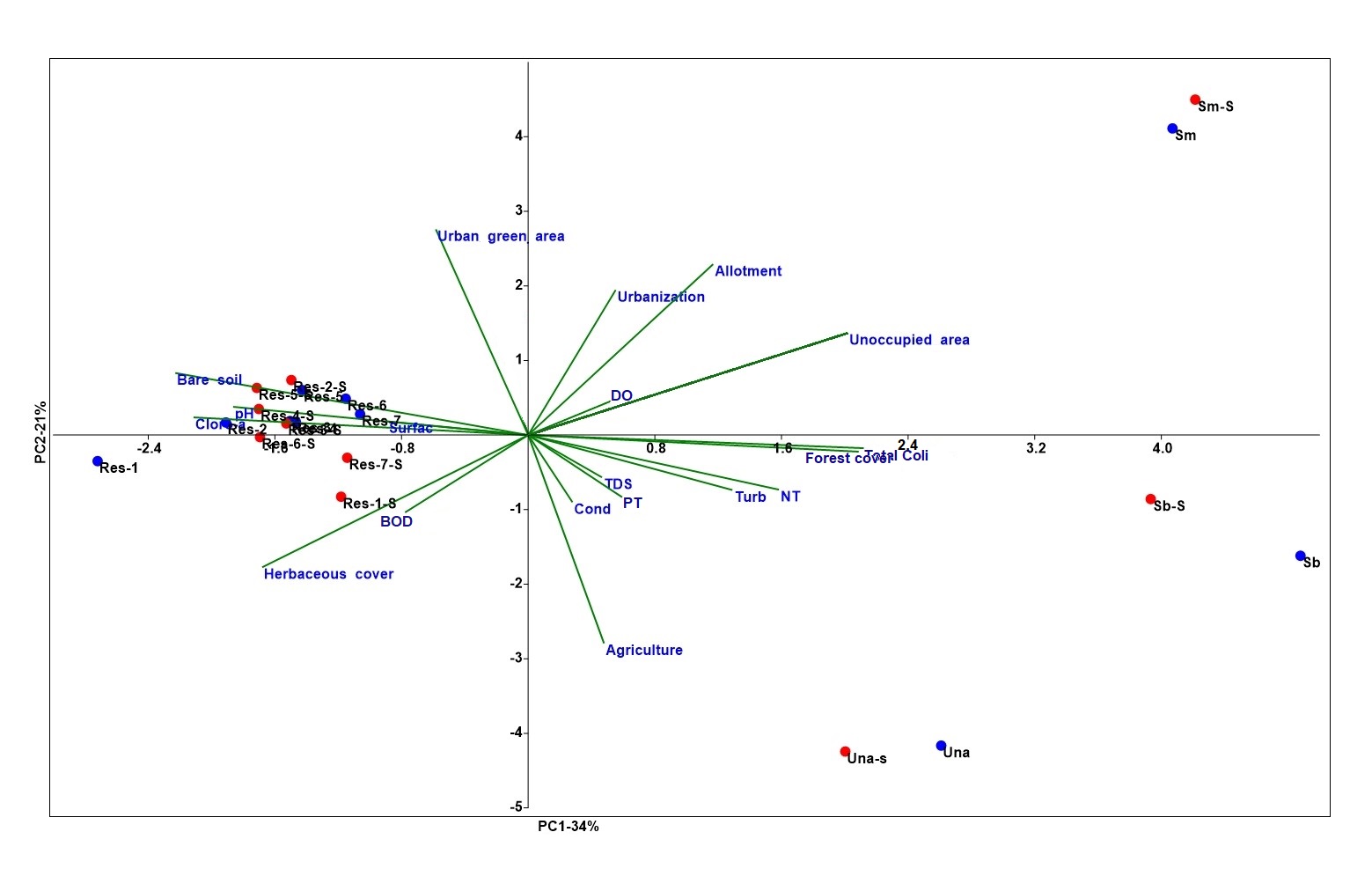 Figure 11 - Cluster analysis with indexes data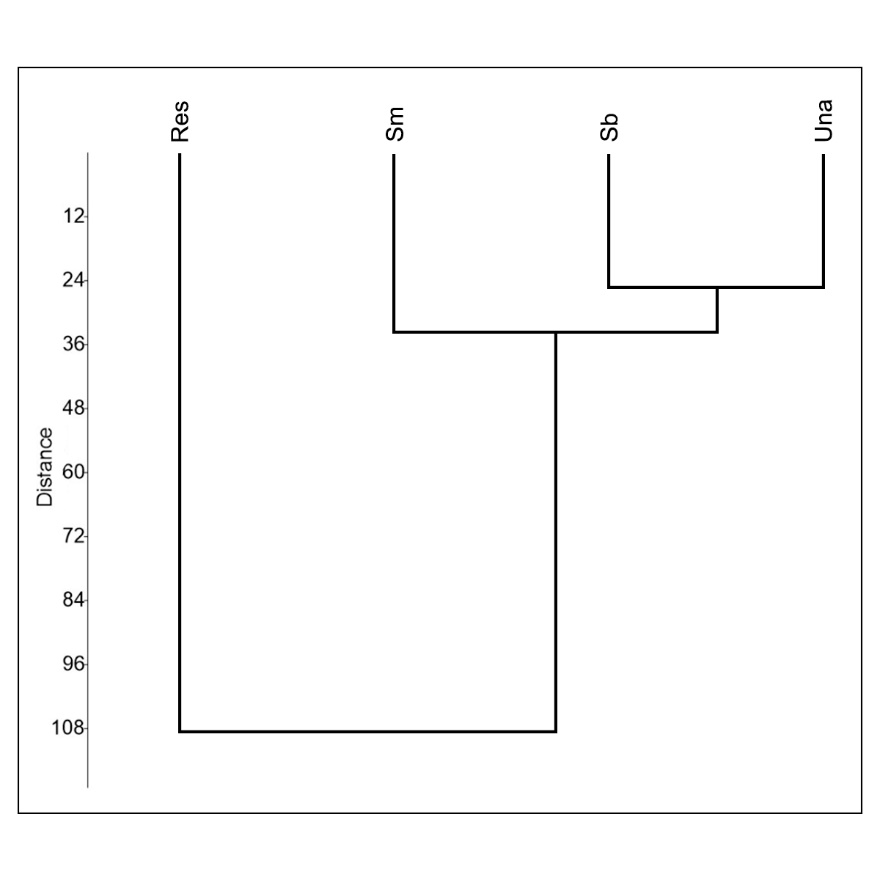 PointsDry SeasonWet SeasonCoordinatePeriodSourceUna38,95179,98Ibiuna1939-2017DAEESorocabuçu34,0188,5Ibiuna1996-2011CIIAGROSorocamirim25,8202,4São Roque2000-2013CIIAGROSorocaba61.25151.3Sorocaba2016-2018DAEEPiedade75.5120.6Piedade2016-2018DAEEMairinque92.9175.35Mairinque2016-2018DAEEMairinque II77.15239.1Mairinque II2016-2018DAEEPointsDOTemppHCondTurb          TDS TRTotal ColiformsTCBOD Chl-aTPTNSurfacUna6.60021.0006.60093.00025.60040.0000.0141601.0001601.0001.0330.00145000.2048.4000.050Sb6.80021.7005.93051.00077.00033.0000.0131601.000350.0000.9330.00105500.1923.8000.100Sm7.93022.8006.52098.00018.80064.0000.011920.00079.0000.7830.00155000.1975.4000.075Res-15.77027.6008.38082.00022.90053.0000.012130.00017.0002.5850.02138000.0440.6880.110Res-26.16027.3008.10077.00016.90050.0000.0107.8002.0001.0600.01270000.0240.4030.105Res-35.86027.3007.40074.00017.60048.0000.0102.0001.7900.3800.01363000.0190.3640.085Res-48.00026.5007.30072.00013.30047.0000.01111.0001.7900.8450.01042000.0190.6220.200Res-56.70023.5007.34072.00016.10047.0000.00949.0004.5000.1000.00829000.0190.7450.260Res-66.59023.9007.04074.00019.60047.0000.00911.0002.0000.4000.01069000.0170.4160.100Res-710.90023.3006.86076.00013.00048.0000.00711.0004.0000.4500.00829000.0170.1660.280Una-s7.20014.2106.700206.0009.700134.0000.0072200.0002200.0001.6000.0010.2301.3000.080Sb-S7.80015.0006.60049.00010.50032.0000.0383500.000540.0001.0000.0010.2190.6000.090Sm-S7.30015.2006.900106.00011.70069.0000.0023500.000920.0000.3670.0000.0801.5000.045Res-1-S6.71018.0008.300207.0009.50052.0000.004130.00023.0001.6870.0090.7441.3500.085Res-2-S7.27019.2107.90069.0008.50045.0000.0056.8004.0000.7230.0090.1860.5000.090Res-3-S6.32018.0307.70062.00011.20040.0000.0054.5004.5001.4900.0080.1340.5000.080Res-4-S7.01019.7007.63066.0007.50043.0000.0047.8001.7901.9400.0090.0910.3000.090Res-5-S6.63018.5007.68067.0008.50044.0000.0041.7901.7901.8370.0080.0750.3000.090Res-6-S5.53018.2007.80067.0008.20044.0000.0012.0002.0001.7500.0080.1300.3000.070Res-7-S7.32018.4006.40073.0007.70046.0000.0041.7901.7902.1430.0100.0680.3000.090Soro-S7.85017.9007.40079.0004.50051.0000.001170.00079.0001.3830.0010.0440.2500.115